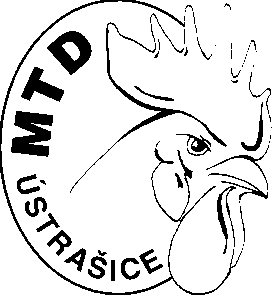 Mezinárodní testování drůbeže, státní podnikVedený Krajským soudem v Českých Budějovicích oddíl A, vložka 1934IČ 43833560 DIČ CZ 43833560Ústrašice 63	           Telefon: +420 727 847 908 39002 Tábor 	                         E-mail: jan.tyl@mtd-ustrasice.cz	Česká republika 	          Vyřizuje: Ing. Jan Tyl	      Dodavatel: Spilka a Říha s.r.o.                                       Petra Bezruče 489/II                                       392 01 SoběslavV Ústrašicích dne 6. 9. 2022OBJEDNÁVKA č.      97 / 2022Objednáváme stavební přípomoc při výměně vrat do hlavního skladu.Adresa dodání:MTD ÚstrašiceÚstrašice 6339002 |Tábor                                                                                                      Ing. Jan Tyl                                                                                                    ředitel podnikuCena nad 50.000,- Kč bez DPHS ohledem na dikci zákona č. 340/2015 Sb. o registru smluv požadujeme zaslání písemné akceptace této objednávky a to do 7 dnů od jejího obdržení.Akceptujeme Vaši objednávkuV…………………… dne………….                                                            ……………………                                                                                                                                  podpis